INDICAÇÃO Nº 05055/2013Sugere ao Poder Executivo Municipal proceder a operação tapa-buraco (recapeamento) na Rua Padre Artur Sampaio, próximo ao Bloco nº 105, Conjunto Habitacional Roberto Romano, foto em anexo.Excelentíssimo Senhor Prefeito Municipal, Nos termos do Art. 108 do Regimento Interno desta Casa de Leis, dirijo-me a Vossa Excelência para sugerir que, por intermédio do Setor competente, proceder a operação tapa-buraco (recapeamento de camada asfáltica) Rua Padre Artur Sampaio, próximo ao Bloco nº 105, Conjunto Habitacional Roberto Romano.Justificativa:Os moradores desta região procuraram por este Vereador solicitando esta providência, pois o buraco está causando transtornos e perigo aos usuários do local e ao tráfego de veículos.Plenário “Dr. Tancredo Neves”, 13 de Setembro.Emerson Luis Grippe“Bebeto”-Vereador-Anexo: 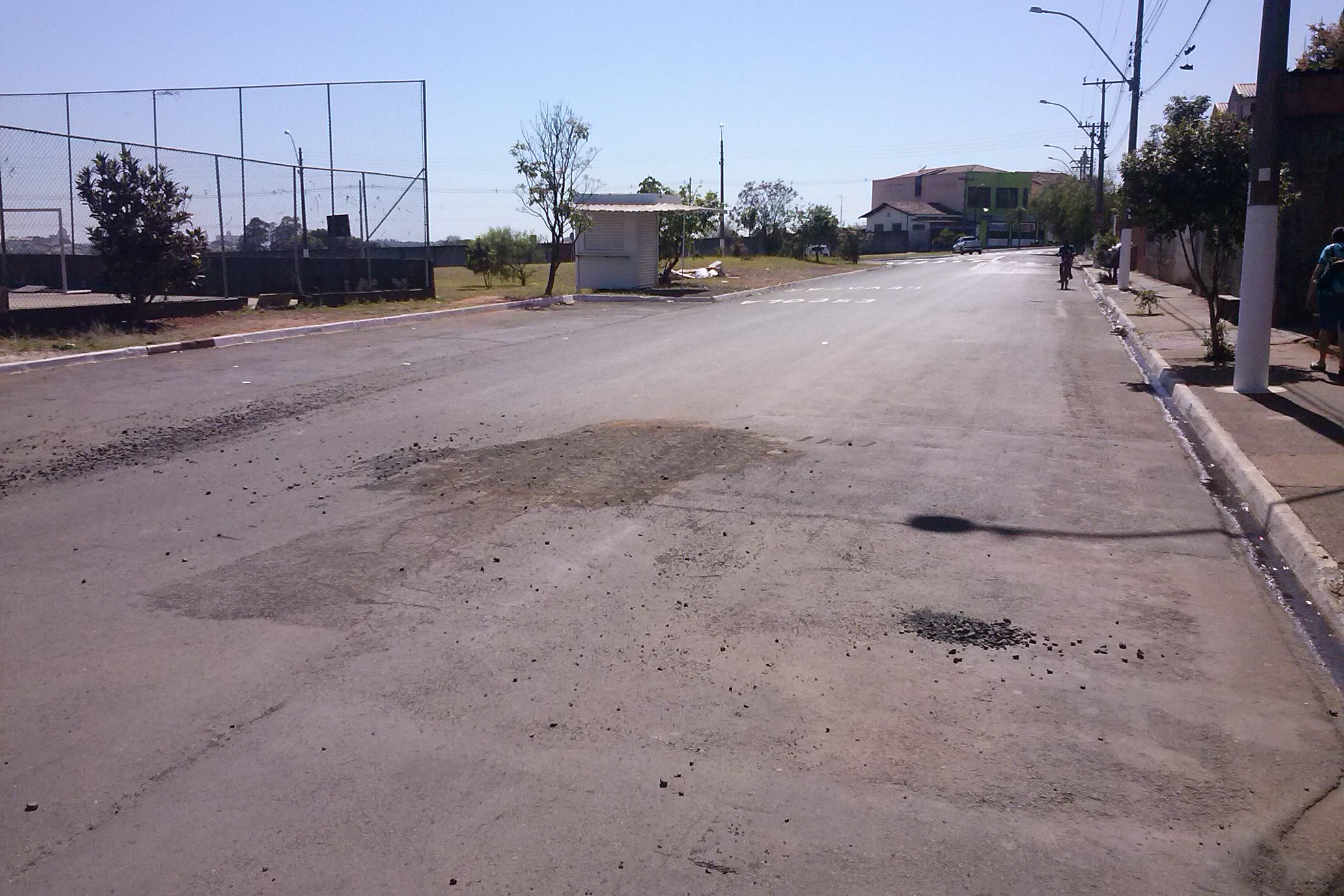 